	Genève, le 23 septembre 2011Madame, Monsieur,1	Afin d'aider les Etats Membres de l'UIT, les Membres du Secteur UIT-T et les Associés de l'UIT-T à planifier leur participation aux activités de l'UIT-T, j'ai l'honneur de vous adresser en annexe le calendrier des réunions des commissions d'études de l'UIT-T pour 2011, 2012,  2013 et 2014.2	Sur la base des décisions de l'Assemblée mondiale de normalisation des télécommunications tenue à Johannesburg en 2008 et qui a approuvé la structure des commissions d'études de l'UIT-T ainsi que de nouvelles méthodes de travail, et après consultation des présidents des commissions d'études, un calendrier des réunions de l'UIT-T a été établi pour 2011, 2012, 2013 et 2014 (voir les Annexes 1 à 4) en prenant comme base la tenue des réunions à Genève, à condition que le Directeur du TSB ne reçoive pas d'invitation d'un hôte proposant d'accueillir la réunion. Néanmoins, il est tout à fait possible qu'un pays désire inviter une réunion de l'UIT-T et, dans ce cas, il doit prendre contact avec le Directeur du TSB.Comme par le passé, une lettre collective indiquant les détails de l'organisation et l'ordre du jour de chaque réunion sera envoyée, conformément aux décisions prises par l'AMNT-08.Toutes les informations concernant les manifestations relatives à l'UIT-T sont disponibles et tenues à jour sur le site web de l'UIT-T (http://www.itu.int/ITU-T).Ce calendrier des réunions a pour objet de faciliter votre participation aux travaux du Secteur de la normalisation des télécommunications de l'UIT. A cette occasion, je tiens à vous rappeler que la participation à distance sera possible pour un grand nombre de ces réunions, et que des bourses pourront être octroyées conformément aux règles en vigueur.Veuillez agréer, Madame, Monsieur, l'assurance de ma considération distinguée.Malcolm Johnson
Directeur du Bureau de la
normalisation des télécommunicationsANNEX 1
(to TSB Circular 230)Schedule of ITU-T meetings for 2011 (including CWG-WCIT)ANNEX 2
(to TSB Circular 230)Schedule of ITU-T meetings for 2012 (including CWG-WCIT)(*)	Early deadline because ITU is closed during the holiday season (until 2 January 2012 inclusive)(**)	To be confirmedANNEX 3
(to TSB Circular 230)Schedule of ITU-T meetings for 2013ANNEX 4
(to TSB Circular 230)Schedule of ITU-T meetings for 2014Please note that these dates for 2014 have to be confirmed as soon as room allocation in the ITU premises is done.______________Bureau de la normalisation
des télécommunications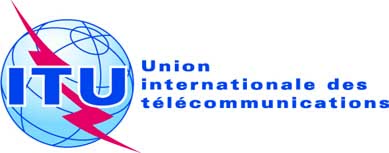 Réf.:Tél.:
Fax:
E-mail:
URL:Circulaire TSB 230+41 22 730 5875+41 22 730 5853
tsbmail@itu.int 
http://www.itu.int/ITU-T-	Aux administrations des Etats Membres de l'Union;-	Aux Membres du Secteur UIT-T;-	Aux Associés de l'UIT-T;-	Aux Présidents et Vice-Présidents des commissions d'études de l'UIT-TCopie:-	Au Directeur du Bureau de développement des télécommunications;-	Au Directeur du Bureau des
radiocommunicationsObjet:Calendrier des réunions de l'UIT-T pour 2011, 2012, 2013 et 2014SG/WPDatePlaceDeadline for submissionof contributionsSG/WP 520 – 28 SeptemberSeoul9 SeptemberCWG-CWIT-1227 – 30 September27 AugustNGN-GSI event10 – 21 October     SG/WP 1310 – 21 October27 September     SG/WP 1117 – 21 October4 OctoberSG/WP 1231 Oct. – 9 Nov.18 OctoberIPTV-GSI event21 – 25 November8 NovemberIoT-GSI event21 – 25 November8 NovemberSG 921 – 25 November8 NovemberSG/WP 1621 Nov. – 2 Dec.8 NovemberSG/WP 155 – 16 December22 NovemberSG/WPDatePlaceDeadline for submissionof contributionsITU-T Chairmen’s meeting9 JanuaryTSAG10 – 13 January16 December*SG/WP 316 – 20 January3 JanuaryIoT-GSI event6 – 13 February24 JanuaryNGN-GSI event6 – 17 FebruaryIPTV-GSI event13 – 17 February31 JanuarySG/WP 1720 February – 2 March7 FebruaryCWG-WCIT-1227 – 29 FebruaryGeneva27 JanuarySG/WP 221 – 29 March8 MarchSG/WP 511 – 19 April29 MarchCWG-WCIT-1223 – 25 AprilGeneva23 MarchIPTV-GSI event30 April – 4 May17 AprilSG 930 April – 4 May17 AprilSG/WP 1630 April – 11 May17 AprilIoT-GSI event3 – 9 May20 AprilSG/WP 1229 May – 7 June16 MayNGN-GSI event4 – 15 June     SG/WP 134 – 15 June22 May     SG/WP 1111 – 15 June29 MayCWG-WCIT-1220 – 22 JuneGeneva20 MayTSAG2 – 4 July19 JuneSG/WP 33 – 7 September**Moscow**21 August **SG/WP 173 – 7 September21 AugustIoT-GSI event3 – 7 September21 AugustSG/WP 1510 – 21 September28 AugustSG/WP 225 SeptemberGeneva12 SeptemberGSSNovember**Geneva**WTSA-12November**Geneva**WCIT-12November**Geneva**NGN-GSI event3 – 14 DecemberIPTV-GSI event10 – 14 December27 NovemberSG/WPDatePlaceDeadline for submissionof contributionsIPTV-GSI event14 – 18 January3 JanuarySG 914 – 18 January3 JanuarySG/WP 1614 – 25 January3 JanuarySG/WP 222 – 31 JanuaryGeneva9 JanuarySG/WP 529 January – 7 February16 JanuaryNGN-GSI event18 February. – 1 March     SG/WP 1318 February. – 1 March5 February     SG/WP 1125 February. – 1 March12 FebruarySG/WP 1219 – 28 MarchGeneva6 MarchSG/WP 1717 – 26 April4 AprilSG/WP 327 – 31 MayGeneva14 MayITU-T Chairmen’s meeting3 JuneGenevaTSAG4 – 7 JuneGeneva22 MayNGN-GSI event17 – 28 JuneIPTV-GSI event24 – 28 June11 JuneSG/WP 151 – 12 JulyGeneva18 JuneSG/WP 53 – 12 September21 AugustSG/WP 217 – 26 SeptemberGeneva4 SeptemberIPTV-GSI event28 October – 1 November15 OctoberSG 928 October – 1 November15 OctoberSG/WP 1628 October – 8 November15 OctoberNGN-GSI event4 – 15 November     SG/WP 134 – 15 November22 October     SG/WP 1111 – 15 November29 OctoberSG/WP 123 – 12 DecemberGeneva20 NovemberSG/WPDatePlaceDeadline for submissionof contributionsSG/WP 1715 – 24 January2 JanuaryNGN-GSI event10 – 21 FebruaryGenevaIPTV-GSI event17 – 21 February4 FebruarySG/WP 1517 – 28 March4 MarchSG/WP 331 March – 4 April18 MarchSG/WP 58 – 17 April26 MarchSG/WP 23 – 12 JuneGeneva21 MayIPTV-GSI event16 – 20 June3 JuneSG 916 – 20 June3 JuneSG/WP 1616 – 27 June3 JuneITU-T Chairmen’s meeting27 JuneGenevaTSAG30 June – 3 JulyGeneva17 JuneNGN-GSI event7 – 18 July     SG/WP 137 – 18 July24 June     SG/WP 1114 – 18 July1 JulySG/WP 122 – 11 SeptemberGeneva20 AugustSG/WP 1717 – 26 September4 SeptemberNGN-GSI event10 – 21 NovemberGenevaIPTV-GSI event17 – 21 November4 NovemberSG/WP 1524 Nov. – 5 Dec.11 NovemberSG/WP 59 – 18 December26 November